2021届山东省济宁市兖州区实验高级中学高二下学期期末化学试题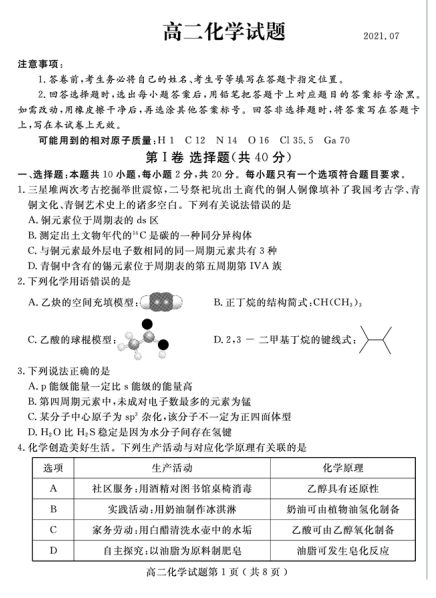 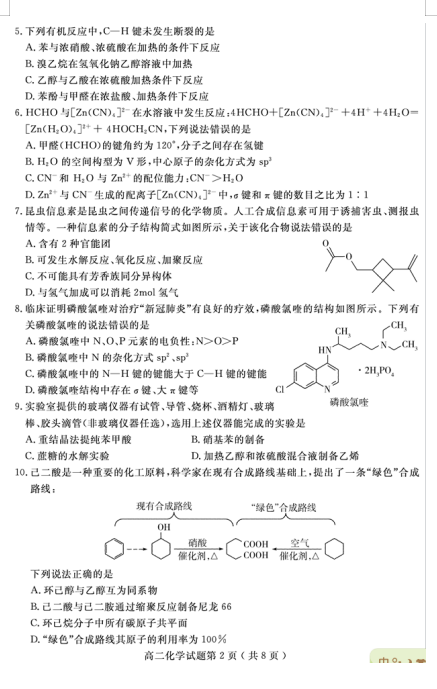 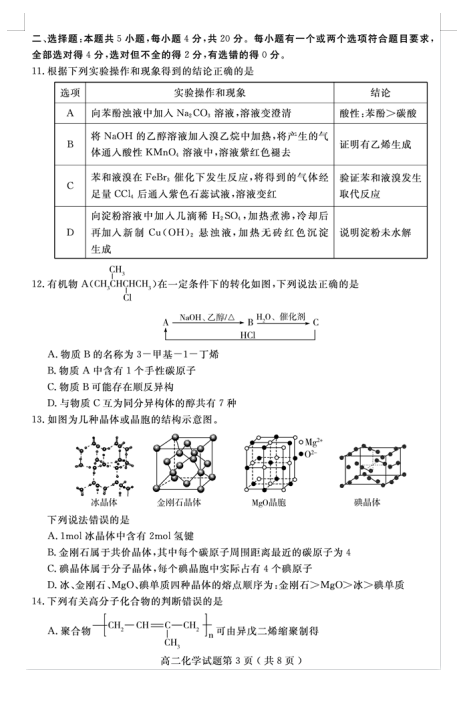 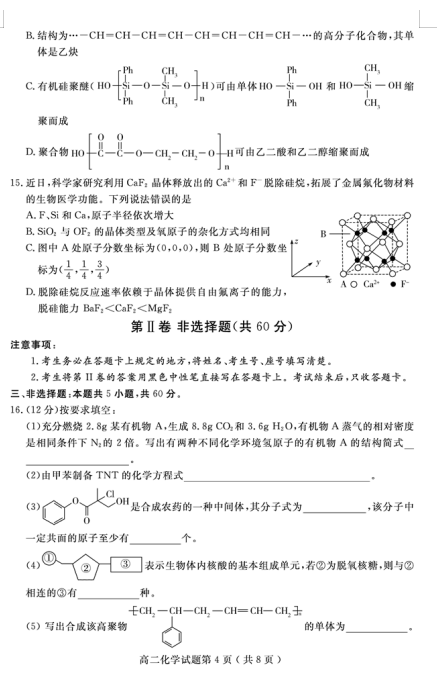 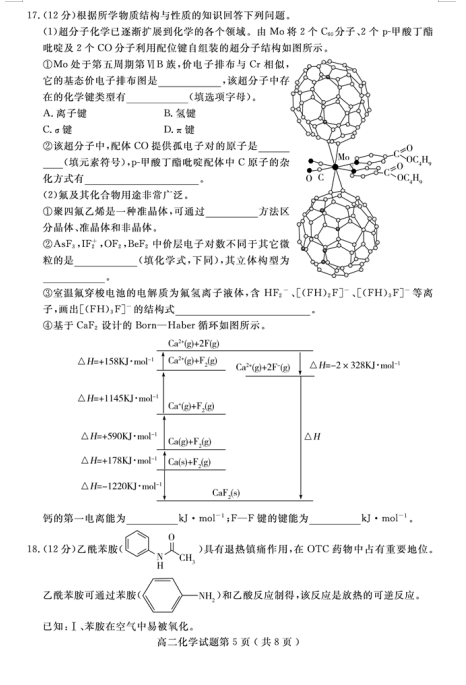 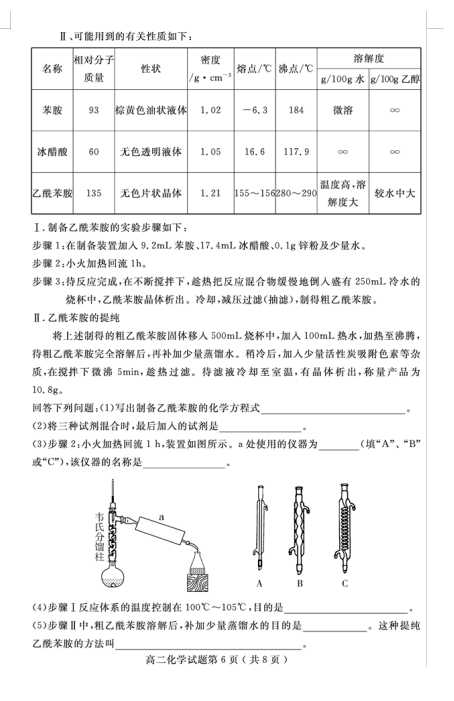 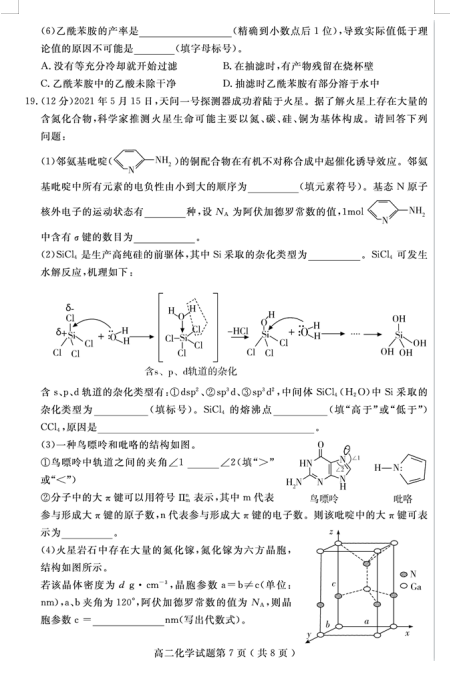 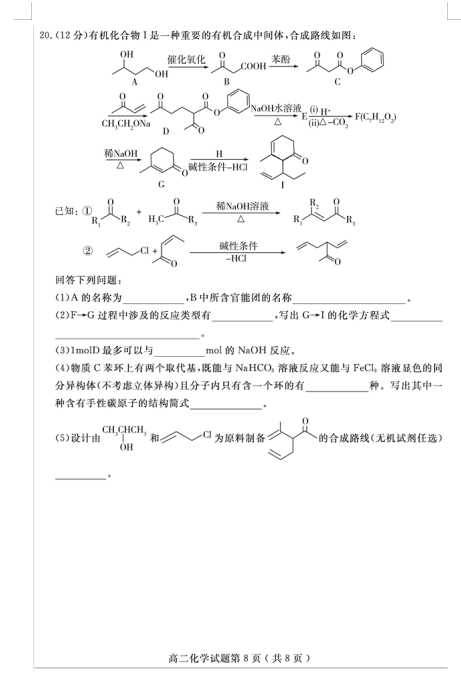 